It should be explained to the child that this information will be held by the police in a reactive capacity. It will only be used should the child go missing. At that point this information would be used to help inform the police in order to mitigate any risk to the child and safely locate them. L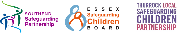 LLLL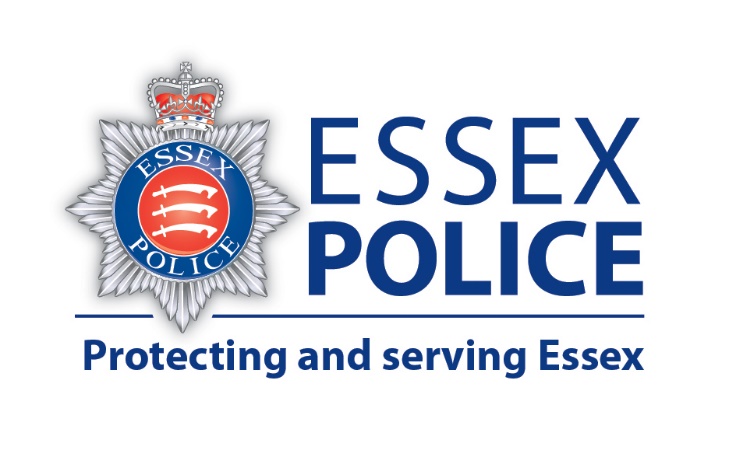 PHOTO OF CHILDPHOTO OF CHILDPHOTO OF CHILDPHOTO OF CHILDPlanning for MissingPlanning for MissingPlanning for MissingPlanning for MissingPlanning for MissingPlanning for MissingPlanning for MissingPlanning for Missing'All sections are to be completed by the social worker at the Placement Planning meeting, in consultation with the carer / placement provider, when a child is identified as being at risk of going missing'.'All sections are to be completed by the social worker at the Placement Planning meeting, in consultation with the carer / placement provider, when a child is identified as being at risk of going missing'.'All sections are to be completed by the social worker at the Placement Planning meeting, in consultation with the carer / placement provider, when a child is identified as being at risk of going missing'.'All sections are to be completed by the social worker at the Placement Planning meeting, in consultation with the carer / placement provider, when a child is identified as being at risk of going missing'.'All sections are to be completed by the social worker at the Placement Planning meeting, in consultation with the carer / placement provider, when a child is identified as being at risk of going missing'.'All sections are to be completed by the social worker at the Placement Planning meeting, in consultation with the carer / placement provider, when a child is identified as being at risk of going missing'.'All sections are to be completed by the social worker at the Placement Planning meeting, in consultation with the carer / placement provider, when a child is identified as being at risk of going missing'.'All sections are to be completed by the social worker at the Placement Planning meeting, in consultation with the carer / placement provider, when a child is identified as being at risk of going missing'.Name of child:Date of Birth:Date of Birth:Age:Current Address and tel number:Current Address and tel number:Point of contact for Placement / Carer: Name/Number/Position Held:      Point of contact for Placement / Carer: Name/Number/Position Held:      Point of contact for Placement / Carer: Name/Number/Position Held:      Point of contact for Placement / Carer: Name/Number/Position Held:      Point of contact for Placement / Carer: Name/Number/Position Held:      Point of contact for Placement / Carer: Name/Number/Position Held:      Point of contact for Placement / Carer: Name/Number/Position Held:      Point of contact for Placement / Carer: Name/Number/Position Held:      Legal Status of the Child: Who has parental responsibility and which care order are they under:Legal Status of the Child: Who has parental responsibility and which care order are they under:Legal Status of the Child: Who has parental responsibility and which care order are they under:Legal Status of the Child: Who has parental responsibility and which care order are they under:Legal Status of the Child: Who has parental responsibility and which care order are they under:Legal Status of the Child: Who has parental responsibility and which care order are they under:Legal Status of the Child: Who has parental responsibility and which care order are they under:Legal Status of the Child: Who has parental responsibility and which care order are they under:Person Completing form: Name/Position Held:      Person Completing form: Name/Position Held:      Person Completing form: Name/Position Held:      Person Completing form: Name/Position Held:      Person Completing form: Name/Position Held:      Person Completing form: Name/Position Held:      Person Completing form: Name/Position Held:      Person Completing form: Name/Position Held:      BACKGROUND HISTORY OF THE CHILDCHILD’S DETAILS CHILD’S DETAILS CHILD’S DETAILS SURNAME:       SURNAME:       FORENAME(S): (include Alias names/nicknames)       Date of Birth:      Age:      Place of Birth:      Sex:   Male     Female Sex:   Male     Female Nationality:      Immigration status (if applicable):      Immigration status (if applicable):      Immigration status (if applicable):      Language spoken:      Language spoken:      Language spoken:      Photograph Obtained:      Yes            To be e-mailed     (compactphotos@essex.pnn.police.uk)Photograph Obtained:      Yes            To be e-mailed     (compactphotos@essex.pnn.police.uk)Photograph Obtained:      Yes            To be e-mailed     (compactphotos@essex.pnn.police.uk)ETHNIC APPEARANCEETHNIC APPEARANCE1  White North European2  White South European3 Black4  Asian5  Chinese/Japanese or south east Asian6  Middle EasternCURRENT DESCRIPTIONCURRENT DESCRIPTIONCURRENT DESCRIPTIONCURRENT DESCRIPTIONHeight:	      ft        inches   or         M        cmHeight:	      ft        inches   or         M        cmHeight:	      ft        inches   or         M        cmShoe Size:      Handed:	Left       Right       Ambi Eyewear:  Glasses       Contact Lenses       Not Worn Eyewear:  Glasses       Contact Lenses       Not Worn Eyewear:  Glasses       Contact Lenses       Not Worn Hair Type: (e.g. short, cropped)      Hair Type: (e.g. short, cropped)      Hair Colour:      Hair Colour:      Hair Features:      Hair Features:      Facial Hair:      Facial Hair:      Eye Colour:      Eye Colour:      Accent:      Accent:      Build:  Please describe:      Build:  Please describe:      Complexion:      Complexion:      Sexuality: (if known)      Sexuality: (if known)      Sexuality: (if known)      Sexuality: (if known)      Habits/Peculiarities/style of dress: Habits/Peculiarities/style of dress: Habits/Peculiarities/style of dress: Habits/Peculiarities/style of dress: VULNERABILITY / WARNINGVULNERABILITY / WARNINGVULNERABILITY / WARNINGVULNERABILITY / WARNINGVULNERABILITY / WARNINGVULNERABILITY / WARNINGVULNERABILITY / WARNINGVULNERABILITY / WARNINGVULNERABILITY / WARNINGFirearmsWeaponsViolentSuicidal   Physical health concernsAllergiesContagiousSelf-Harmer  TraffickingGangsDrugsCSE  RadicalisationFGMCriminal ExploitationTrauma           Bereavement  Other              Trauma           Bereavement  Other              Vulnerability / Warning Notes:  if any of the above are ticked please give detailed explanations, to assist in informing risk assessments and mitigating risk should the child go missing:     Vulnerability / Warning Notes:  if any of the above are ticked please give detailed explanations, to assist in informing risk assessments and mitigating risk should the child go missing:     Vulnerability / Warning Notes:  if any of the above are ticked please give detailed explanations, to assist in informing risk assessments and mitigating risk should the child go missing:     Vulnerability / Warning Notes:  if any of the above are ticked please give detailed explanations, to assist in informing risk assessments and mitigating risk should the child go missing:     Vulnerability / Warning Notes:  if any of the above are ticked please give detailed explanations, to assist in informing risk assessments and mitigating risk should the child go missing:     Vulnerability / Warning Notes:  if any of the above are ticked please give detailed explanations, to assist in informing risk assessments and mitigating risk should the child go missing:     Vulnerability / Warning Notes:  if any of the above are ticked please give detailed explanations, to assist in informing risk assessments and mitigating risk should the child go missing:     Vulnerability / Warning Notes:  if any of the above are ticked please give detailed explanations, to assist in informing risk assessments and mitigating risk should the child go missing:     Vulnerability / Warning Notes:  if any of the above are ticked please give detailed explanations, to assist in informing risk assessments and mitigating risk should the child go missing:     Identifying Marks: (scars/tattoos/piercings/dental/peculiarities)       Identifying Marks: (scars/tattoos/piercings/dental/peculiarities)       Identifying Marks: (scars/tattoos/piercings/dental/peculiarities)       Identifying Marks: (scars/tattoos/piercings/dental/peculiarities)       Identifying Marks: (scars/tattoos/piercings/dental/peculiarities)       Identifying Marks: (scars/tattoos/piercings/dental/peculiarities)       Identifying Marks: (scars/tattoos/piercings/dental/peculiarities)       Identifying Marks: (scars/tattoos/piercings/dental/peculiarities)       Identifying Marks: (scars/tattoos/piercings/dental/peculiarities)       Childs mobile phone number and the make / model of phone:       Childs mobile phone number and the make / model of phone:       Childs mobile phone number and the make / model of phone:       Childs mobile phone number and the make / model of phone:       Childs e-mail address:       Childs e-mail address:       Childs e-mail address:       Childs e-mail address:       Childs e-mail address:       Childs social network profiles i.e. Facebook / Twitter / Instagram / Snapchat – To include their profile names      Childs social network profiles i.e. Facebook / Twitter / Instagram / Snapchat – To include their profile names      Childs social network profiles i.e. Facebook / Twitter / Instagram / Snapchat – To include their profile names      Childs social network profiles i.e. Facebook / Twitter / Instagram / Snapchat – To include their profile names      Childs social network profiles i.e. Facebook / Twitter / Instagram / Snapchat – To include their profile names      Childs social network profiles i.e. Facebook / Twitter / Instagram / Snapchat – To include their profile names      Childs social network profiles i.e. Facebook / Twitter / Instagram / Snapchat – To include their profile names      Childs social network profiles i.e. Facebook / Twitter / Instagram / Snapchat – To include their profile names      Childs social network profiles i.e. Facebook / Twitter / Instagram / Snapchat – To include their profile names      ADDITIONAL INFORMATIONADDITIONAL INFORMATIONADDITIONAL INFORMATIONADDITIONAL INFORMATIONADDITIONAL INFORMATIONADDITIONAL INFORMATIONADDITIONAL INFORMATIONADDITIONAL INFORMATIONADDITIONAL INFORMATIONADDITIONAL INFORMATIONADDITIONAL INFORMATIONADDITIONAL INFORMATIONADDITIONAL INFORMATIONADDITIONAL INFORMATIONADDITIONAL INFORMATIONADDITIONAL INFORMATIONADDITIONAL INFORMATIONADDITIONAL INFORMATIONADDITIONAL INFORMATIONADDITIONAL INFORMATIONADDITIONAL INFORMATION Bank Card Details: (If Known) Bank Card Details: (If Known) Bank Card Details: (If Known) Bank Card Details: (If Known) Bank Card Details: (If Known) Bank Card Details: (If Known) Bank Card Details: (If Known)Card Provider:Card Provider:Card Provider:Card Provider:Card Provider:Card Provider:Card Provider:Card Provider:Card Provider:Card Type:Name on Card/Current location: (if known)  Name on Card/Current location: (if known)  Name on Card/Current location: (if known)  Name on Card/Current location: (if known)  Name on Card/Current location: (if known)  Name on Card/Current location: (if known)  Name on Card/Current location: (if known)  Name on Card/Current location: (if known)  Name on Card/Current location: (if known)  Name on Card/Current location: (if known)  Name on Card/Current location: (if known)  Name on Card/Current location: (if known)  Cash:School / College / Place of Education Details:      School / College / Place of Education Details:      School / College / Place of Education Details:      School / College / Place of Education Details:      School / College / Place of Education Details:      School / College / Place of Education Details:      School / College / Place of Education Details:      School / College / Place of Education Details:      School / College / Place of Education Details:      School / College / Place of Education Details:      School / College / Place of Education Details:      School / College / Place of Education Details:      School / College / Place of Education Details:      School / College / Place of Education Details:      School / College / Place of Education Details:      School / College / Place of Education Details:      School / College / Place of Education Details:      School / College / Place of Education Details:      School / College / Place of Education Details:      School / College / Place of Education Details:      School / College / Place of Education Details:      Phone Number:      Phone Number:      Phone Number:      Phone Number:      Phone Number:      Phone Number:      Phone Number:      Phone Number:      Phone Number:      Phone Number:      Phone Number:      Phone Number:      Phone Number:      Phone Number:      Phone Number:      Phone Number:      Phone Number:      Phone Number:      Phone Number:      Phone Number:      Phone Number:      Disability:   Yes    No    Please give details:      Disability:   Yes    No    Please give details:      Disability:   Yes    No    Please give details:      Disability:   Yes    No    Please give details:      Disability:   Yes    No    Please give details:      Disability:   Yes    No    Please give details:      Disability:   Yes    No    Please give details:      Disability:   Yes    No    Please give details:      Disability:   Yes    No    Please give details:      Disability:   Yes    No    Please give details:      Disability:   Yes    No    Please give details:      Disability:   Yes    No    Please give details:      Disability:   Yes    No    Please give details:      Disability:   Yes    No    Please give details:      Disability:   Yes    No    Please give details:      Disability:   Yes    No    Please give details:      Disability:   Yes    No    Please give details:      Disability:   Yes    No    Please give details:      Disability:   Yes    No    Please give details:      Disability:   Yes    No    Please give details:      Disability:   Yes    No    Please give details:      Details of any illness known and/or medication:      Details of any illness known and/or medication:      Details of any illness known and/or medication:      Details of any illness known and/or medication:      Details of any illness known and/or medication:      Details of any illness known and/or medication:      Details of any illness known and/or medication:      Details of any illness known and/or medication:      Details of any illness known and/or medication:      Details of any illness known and/or medication:      Details of any illness known and/or medication:      Details of any illness known and/or medication:      Details of any illness known and/or medication:      Details of any illness known and/or medication:      Details of any illness known and/or medication:      Details of any illness known and/or medication:      Details of any illness known and/or medication:      Details of any illness known and/or medication:      Details of any illness known and/or medication:      Details of any illness known and/or medication:      Details of any illness known and/or medication:      Religion:      Religion:      Religion:      Religion:      Religion:      Religion:      Religion:      Religion:      Religion:      Religion:      Religion:      Religion:      Religion:      Religion:      Religion:      Religion:      Religion:      Doctor’s Details:      Doctor’s Details:      Doctor’s Details:      Doctor’s Details:      Access to a Vehicle? Details of driver no, registration number etc      Access to a bus pass? Details eg number and issuer      Access to a Vehicle? Details of driver no, registration number etc      Access to a bus pass? Details eg number and issuer      Access to a Vehicle? Details of driver no, registration number etc      Access to a bus pass? Details eg number and issuer      Access to a Vehicle? Details of driver no, registration number etc      Access to a bus pass? Details eg number and issuer      Access to a Vehicle? Details of driver no, registration number etc      Access to a bus pass? Details eg number and issuer      Access to a Vehicle? Details of driver no, registration number etc      Access to a bus pass? Details eg number and issuer      Access to a Vehicle? Details of driver no, registration number etc      Access to a bus pass? Details eg number and issuer      Access to a Vehicle? Details of driver no, registration number etc      Access to a bus pass? Details eg number and issuer      Access to a Vehicle? Details of driver no, registration number etc      Access to a bus pass? Details eg number and issuer      Access to a Vehicle? Details of driver no, registration number etc      Access to a bus pass? Details eg number and issuer      Access to a Vehicle? Details of driver no, registration number etc      Access to a bus pass? Details eg number and issuer      Access to a Vehicle? Details of driver no, registration number etc      Access to a bus pass? Details eg number and issuer      Access to a Vehicle? Details of driver no, registration number etc      Access to a bus pass? Details eg number and issuer      Access to a Vehicle? Details of driver no, registration number etc      Access to a bus pass? Details eg number and issuer      Access to a Vehicle? Details of driver no, registration number etc      Access to a bus pass? Details eg number and issuer      Access to a Vehicle? Details of driver no, registration number etc      Access to a bus pass? Details eg number and issuer      Access to a Vehicle? Details of driver no, registration number etc      Access to a bus pass? Details eg number and issuer      Doctor’s Details:      Doctor’s Details:      Doctor’s Details:      Doctor’s Details:      Access to a Vehicle? Details of driver no, registration number etc      Access to a bus pass? Details eg number and issuer      Access to a Vehicle? Details of driver no, registration number etc      Access to a bus pass? Details eg number and issuer      Access to a Vehicle? Details of driver no, registration number etc      Access to a bus pass? Details eg number and issuer      Access to a Vehicle? Details of driver no, registration number etc      Access to a bus pass? Details eg number and issuer      Access to a Vehicle? Details of driver no, registration number etc      Access to a bus pass? Details eg number and issuer      Access to a Vehicle? Details of driver no, registration number etc      Access to a bus pass? Details eg number and issuer      Access to a Vehicle? Details of driver no, registration number etc      Access to a bus pass? Details eg number and issuer      Access to a Vehicle? Details of driver no, registration number etc      Access to a bus pass? Details eg number and issuer      Access to a Vehicle? Details of driver no, registration number etc      Access to a bus pass? Details eg number and issuer      Access to a Vehicle? Details of driver no, registration number etc      Access to a bus pass? Details eg number and issuer      Access to a Vehicle? Details of driver no, registration number etc      Access to a bus pass? Details eg number and issuer      Access to a Vehicle? Details of driver no, registration number etc      Access to a bus pass? Details eg number and issuer      Access to a Vehicle? Details of driver no, registration number etc      Access to a bus pass? Details eg number and issuer      Access to a Vehicle? Details of driver no, registration number etc      Access to a bus pass? Details eg number and issuer      Access to a Vehicle? Details of driver no, registration number etc      Access to a bus pass? Details eg number and issuer      Access to a Vehicle? Details of driver no, registration number etc      Access to a bus pass? Details eg number and issuer      Access to a Vehicle? Details of driver no, registration number etc      Access to a bus pass? Details eg number and issuer      Phone Number:      Phone Number:      Phone Number:      Phone Number:      Languages Spoken:      Languages Spoken:      Languages Spoken:      Languages Spoken:      Languages Spoken:      Languages Spoken:      Languages Spoken:      Languages Spoken:      Languages Spoken:      Languages Spoken:      Languages Spoken:      Languages Spoken:      Languages Spoken:      Languages Spoken:      Languages Spoken:      Languages Spoken:      Languages Spoken:      Dentist details:      Dentist details:      Dentist details:      Dentist details:      Blood Group (if known):Blood Group (if known):Blood Group (if known):O+O-A+A+A+A-A-Dentist details:      Dentist details:      Dentist details:      Dentist details:      Blood Group (if known):Blood Group (if known):Blood Group (if known):B+B-AB+AB+AB+AB-AB-Phone Number:      Phone Number:      Phone Number:      Phone Number:      Passport Details: (consider DV/HBV/Forced marriage risk)Passport Details: (consider DV/HBV/Forced marriage risk)Passport Details: (consider DV/HBV/Forced marriage risk)Passport Details: (consider DV/HBV/Forced marriage risk)Passport Details: (consider DV/HBV/Forced marriage risk)Passport Details: (consider DV/HBV/Forced marriage risk)Passport Details: (consider DV/HBV/Forced marriage risk)Passport Details: (consider DV/HBV/Forced marriage risk)Passport Details: (consider DV/HBV/Forced marriage risk)Passport Details: (consider DV/HBV/Forced marriage risk)Passport Details: (consider DV/HBV/Forced marriage risk)Passport Details: (consider DV/HBV/Forced marriage risk)Passport Details: (consider DV/HBV/Forced marriage risk)Passport Details: (consider DV/HBV/Forced marriage risk)Passport Details: (consider DV/HBV/Forced marriage risk)Passport Details: (consider DV/HBV/Forced marriage risk)Passport Details: (consider DV/HBV/Forced marriage risk)Passport Details: (consider DV/HBV/Forced marriage risk)Passport Details: (consider DV/HBV/Forced marriage risk)Passport Details: (consider DV/HBV/Forced marriage risk)Passport Details: (consider DV/HBV/Forced marriage risk)Passport Number:Passport Number:Passport Number:Passport Number:Passport Number:Passport Number:Passport Number:Passport Number:Passport Number:Passport Number:Passport Number:Passport Number:Passport Number:Passport Number:Name on Passport:Name on Passport:Name on Passport:Name on Passport:Current location of Passport:Current location of Passport:Current location of Passport:Current location of Passport:Current location of Passport:Current location of Passport:Current location of Passport:Are there any memorable dates i.e. the death of a family member or friend?     Yes    No    Details:      Are there any memorable dates i.e. the death of a family member or friend?     Yes    No    Details:      Are there any memorable dates i.e. the death of a family member or friend?     Yes    No    Details:      Are there any memorable dates i.e. the death of a family member or friend?     Yes    No    Details:      Are there any memorable dates i.e. the death of a family member or friend?     Yes    No    Details:      Are there any memorable dates i.e. the death of a family member or friend?     Yes    No    Details:      Are there any memorable dates i.e. the death of a family member or friend?     Yes    No    Details:      Are there any memorable dates i.e. the death of a family member or friend?     Yes    No    Details:      Are there any memorable dates i.e. the death of a family member or friend?     Yes    No    Details:      Are there any memorable dates i.e. the death of a family member or friend?     Yes    No    Details:      Are there any memorable dates i.e. the death of a family member or friend?     Yes    No    Details:      Are there any memorable dates i.e. the death of a family member or friend?     Yes    No    Details:      Are there any memorable dates i.e. the death of a family member or friend?     Yes    No    Details:      Are there any memorable dates i.e. the death of a family member or friend?     Yes    No    Details:      Are there any memorable dates i.e. the death of a family member or friend?     Yes    No    Details:      Are there any memorable dates i.e. the death of a family member or friend?     Yes    No    Details:      Are there any memorable dates i.e. the death of a family member or friend?     Yes    No    Details:      Are there any memorable dates i.e. the death of a family member or friend?     Yes    No    Details:      Are there any memorable dates i.e. the death of a family member or friend?     Yes    No    Details:      Are there any memorable dates i.e. the death of a family member or friend?     Yes    No    Details:      Are there any memorable dates i.e. the death of a family member or friend?     Yes    No    Details:      ASSOCIATE INFORMATIONASSOCIATE INFORMATIONKnown friends / associates / family members – please regularly update this form with any new associates or locations the young person has mentioned.Known friends / associates / family members – please regularly update this form with any new associates or locations the young person has mentioned.Missing person previously accompanied by (If left with other residents previously):      PREVIOUS ADDRESSPREVIOUS ADDRESSPremises (name and/or house number):      Postcode:      Street:      Home Phone:      District:      Work Phone:      Town:      Mobile Phone:      County:      Mobile Phone:      MISSING EPISODE HISTORYMISSING EPISODE HISTORYMissing episode history:Previous locations found:All recent information:Significant places of interest: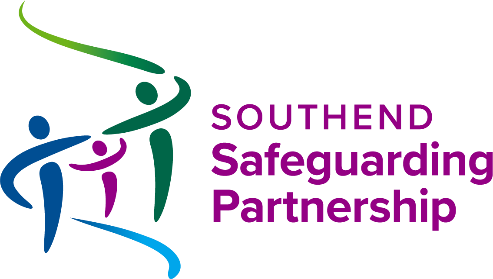 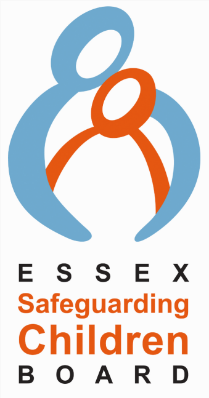 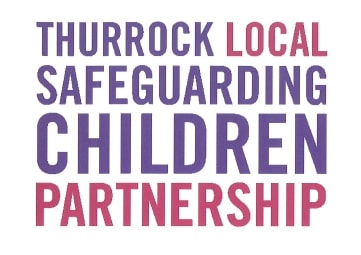 Completed form to be emailed securely to: missingpersonliaisonofficers@essex.pnn.police.ukCompleted form to be emailed securely to: missingpersonliaisonofficers@essex.pnn.police.ukCompleted form to be emailed securely to: missingpersonliaisonofficers@essex.pnn.police.ukCompleted form to be emailed securely to: missingpersonliaisonofficers@essex.pnn.police.uk